Wiki leaksInternet research agencyGlobal research agencyand dozens of other news sites that have been compromised by Russia.These things find their way into western sources.Cable news, Info wars, and other news websites. Videos of Hillary Clinton and her health problems almostalways originate on Russia Today.Julian Assange Edward SnowdenBe Cautious of your sources. Rev 12 12:7        And there was war in heaven: Michael and his angels fought against the dragon; and the dragon fought and his angels,   12:8        And prevailed not; neither was their place found any more in heaven.   12:9        And the great dragon was cast out, that old serpent, called the Devil, and Satan, which deceiveth the whole world: he was cast out into the earth, and his angels were cast out with him.  The influence of mind on mind, so strong a power for good when sanctified, is equally strong for evil in the hands of those opposed to God. This power Satan used in his work of instilling evil into the minds of the angels, and he made it appear that he was seeking the good of the universe. As the anointed cherub, Lucifer had been highly exalted; he was greatly loved by the heavenly beings, and his influence over them was strong. Many of them listened to his suggestions and believed his words. "And there was war in heaven; Michael and His angels fought against the dragon; and the dragon fought, and his angels, and prevailed not; neither was their place found any more in heaven."  {7MR 63.2}       Cast out of heaven, Satan set up his kingdom in this world, and ever since, he has been untiringly striving to seduce human beings from their allegiance to God. He uses the same power that he used in heaven--the influence of mind on mind. Men become tempters of their fellow-men. The strong, corrupting sentiments of Satan are cherished, and they exert a masterly, compelling power. Under the influence of these sentiments, men bind up with one another in confederacies, in trades-unions, and in secret societies. There are at work in the world agencies that God will not much longer tolerate. In a milder form the same evil and the same spirit has been introduced into our institutions. The Lord opened the matter to me, showing me that the wrong was of the same character as that introduced into heaven. It was Satan who was working to bring in certain influences to bind different interests under one control. This was not in harmony with God's will, and He declared that He would not sanction anything of the kind. 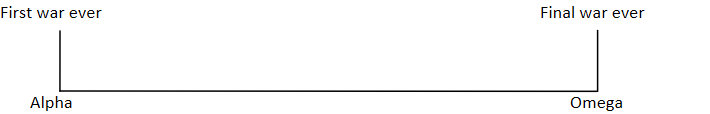 1969In 1969 the internet invented is ARPANET. Primarily used by American defense systems to link all their computers. 1989Milestones year.One huge milestone is the invention of the World Wide Web. And now we are in the Information age. Computers were around since WWII times but they were gigantic and they were not able to connect to each other.The first time they were able to be joined together in a limited way was 1969.This marking the invention of the Internet. But what Tim Berners Lee brought was a standard system forFormatting, Storing, locating and retrieving data. This is how information works on the internet.This turn the old text format and made it into a magazine like publishing vehicle for information. This is when it flew off and we have an external increase of knowledge. A tsunami flowed into the internet And now specific tools were needed to find different content. Tim Berners Lee created this information engine where information can be accessed and disseminated as we know it today.What the Web did is allow access to information. Before this it was very difficult to access information whereas now its as easy as say "hey google what's……….." or back then as easy as typing it into a search engine. He also created one language for all computer systems. Html, http, url, and WWW.He writes a paper called "Information Management - A Proposal" March 12, 1989. This is central to the development to the information age.  1990In 1990 is writes the first web browser. 1991In 1991 he releases the browser first to research institutions and then to the general public. 1996"Moonlight Maze"The first Russian Hack of American Computer systems.1996 a computer operator at the Colorado School of Mines that discovered night time computer activity that he could not explain. They had a major contract with the Navy. It took them two years to connect the dots and find the source of where this was coming from. They worked day and night tracing how it hoped from the Navy to the department of energy to the Air Force and NASA.They find that the information stolen if printed and stacked would be taller than the Washington Monument. (three times taller).A first taste of what was to come. The first in an escalation in internet hacking campaign around the world. This attack was not to take down infrastructure. All they wanted was weapons information. 9/11The Patriot ActPassed 45 days after 9/11 in the name of national security.   "Surveillance of communications is another essential tool to pursue and stop terrorists. Existing law was written in the era of rotary telephones. This new law that I sign today will allow surveillance of all communications used by terrorists, including e-mails, the Internet and cell phones."These laws included items on the FBI wish list. Things that different agencies had wanted for a long period of time but had not been able to get through congress. So they used the fear that 9/11 generated to get this wish list through.Oct 6, 2001 Patriot act signed. This is for Surveillance. And he is referring to information that is online on the WWW.The law that he is referencing allowed law enforcement to get the telephone records on rotary telephones as evidence.  He wanted to bring in laws that meant that they could now access your information as it exists on a computer and the internet. Files. Emails. Etc…Nancy Chang. Senior litigation attorney at the center for constitutional rights says this Patriot Act launched a three pronged assault on privacy. First it granted the executive branch unprecedented and largely unchecked surveillance powers. Including the enhanced ability to track email and internet usage. Second the Act permits law enforcement agencies to circumvent the fourth amendment's requirement of probable cause. They need a reason to access your personal information and that no longer exists. Third the Act allows for the sharing of that information between criminal and inelegance operations there by opening the door to a resurgence of domestic spying by the CIA.The patriot act has a definition of terrorism that is so broad that anyone can be called a terrorist. Since it came in it has not been useful in helping stop or find terrorist activity but it had been useful in the war on drugs. So this act wasn’t used for what it was intended. Section 215 is one of the most controversial of the patriot act. Anyone from the Director of the FBI or someone as low as an assistant special agent in charge can apply for a court requiring the production of any tangible things upon his written statement that these items are being sought for an investigation "to protect against international terrorism or clandestine intelligence activities"  (Clandestine Intelligence activities is extremely broad). This is essentially a subpoena requiring everyone that knows you from coworkers to tax people even to friends and family members to turn over every information they have on you and they are not allowed to tell you that they were required to do this. These letters must remain a secret and if you notify a person that you handed over their private information you can go to jail.Any time an order for this type of information is given the agency requesting does need to show that they got some type of court order. And so they created the FISA court.The United States Foreign Intelligence Surveillance Court (FISC, also called the FISA Court) is a U.S. federal court established and authorized under the Foreign Intelligence Surveillance Act of 1978 (FISA) to oversee requests for surveillance warrants against foreign spies inside the United States by federal law enforcementand intelligence agencies. Such requests are made most often by the National Security Agency (NSA) and the Federal Bureau of Investigation (FBI). Congress created FISA and its court as a result of the recommendations by the U.S. Senate's Church Committee.[1]The Church Committee (formally the United States Senate Select Committee to Study Governmental Operations with Respect to Intelligence Activities) was a U.S. Senateselect committee chaired by Idaho Senator Frank Church (D-ID) in 1975. The committee investigated abuses by the Central Intelligence Agency (CIA), National Security Agency(NSA), Federal Bureau of Investigation (FBI), and the Internal Revenue Service (IRS). The committee was part of a series of investigations into intelligence abuses in 1975, dubbed the "Year of Intelligence", including its House counterpart, the Pike Committee, and the presidential Rockefeller Commission. The committee's efforts led to the establishment of the permanent U.S. Senate Select Committee on Intelligence.1979FISA began operation. From 1979 when it was set up to 2013 35,434 applications approved. In that same time it said no 12 times to the government in 34 years. The reason why this is set up the way it is, is because it allows no one else to come before the court, no one with an opposing view only the department of justice, only the people wanting to get the information are allowed to even present a case and no one else is allowed access to what is happening behind those doors. Section 216 of PA allows pen trap orders to extend to email and internet messages and accounts. Section 213 of PA they can search your private residence without notifying you before or after. The government decided, through the FISA court approval, that they could interoperate the PA to say that for national security they would not just gather in email information and personal information on the person or persons relevant to that investigation but they would gather the information nationwide.So they began to take In not only phone usage but also internet usage and everything they could into massive databases. Every email, every phone call on every U.S. citizen was gathered into one central database so that they could then siphon through that and access what they wanted to. Congressman Sensenbrenner - helped write the PA and said they never thought it would be used the way it is being used now. The PA was temporary and was only good to last 4 or 5 years. 2006 the PA is expiring. George Bush needs to sign another extension for 4 years.2007 He begins operation Prism. This is a backdoor into Microsoft, Facebook, Youtube, Yahoo, Skype, Google, AOL, and Apple programs. This program allowed extensive in-depth surveillance on live communications and stored information. Everything down to your Facebook messages. These companies claim they never knew this program existed. This program began with this back door first being set up first against Microsoft Sep 11, 2007. Companies are legally obliged to comply with requests for users communications under U.S. law but the prism program allows intelligence agencies direct access to the these companies servers. Disclosure of the Prism program occurred when a top secret court order compelling telecom provider Verizon to turn over the telephone records of millions of U.S. customers. That secret court order was leaked to "the Guardian News Paper". So what the Patriot act did is violate the constitutional rights under the 4th amendment for privacy of your private information. This directly relates to information in this information age.  Also at this time there is a court case. Smith vs. Maryland. He argued that for the court to access his phone records was unconstitutional and he lost that case. What that marks is pretty much the beginning of the government collecting similar data on hundreds of people. They now have the precedent to do this.Powell took no part in the consideration or decision of the case. Smith v. Maryland, 442 U.S. 735 (1979), was a case in which the Supreme Court of the United States held that the installation and use of the pen register was not a "search" within the meaning of the Fourth Amendment, and hence no warrant was required.The Fourth Amendment is the part of the Constitution that gives the answer. According to the Fourth Amendment, the people have a right “to be secure in their persons, houses, papers and effects, against unreasonable searches and seizures.”2004George W. Bush tried to extend the Patriot Act so far that his own intelligence agencies told him that it is unconstitutional. This set up fight between GW and members of his intelligence agencies. He was trying to pass secret legislation that allowed spying on the electronic activities of U.S. Citizens without the need of any warrant whatsoever above and beyond what we have already discussed. This set up war between the heads of the FBI and George Bush. To pass this new legislation into law Bush needed the approval of the U.S. attorney general John Ashcroft. John Ashcroft was in the hospital at this time seriously ill. He made James Comey acting attorney general in his place. George Bush could still pass this legislation with Ashcroft's signature so he sent the white house chief of staff and white house counsel to the hospital bed of John Ashcroft to get the signature. They were pressuring him. John Ashcroft's wife not being very happy at having her husband pressured like that while he is sick in the hospital called the acting Attorney General James Comey to come stop them. Ashcroft followed Comey' lead and did not sign the legislation as neither did Comey. George Bush decided to push it through anyway without any approval from the justice department which is technically illegal. James Comey handed him his resignation. This caused huge shockwaves in the intelligence agencies. Robert Mueller also handed in his resignation. Bush was forced to back down and amend his program. So in 2004 you have two men James Comey and Robert Muller restrain the patriot act. 2014We need to see something about the patriot act. 2014 is the SL for the priests. The argument is about whether or not the is a SL In 2014. the reason why it is debated is because so far we have not seem one. The key to seeing what that Sunday law was is understanding the internal and the external. Meaning that whatever is happening internally must be happening externally. Understand the internal of 2014 is the key to understand the external as it relates to the nation and as it relates to the Sunday law. InternalWe had a Message come of time in 2012 that predicted what 2014 would be. That message was hindered on 2 fronts. What problems in this movement hindered this message. First hindered by rejection of leadership in 2012 and then in 2013 hindered by enemies Path of the just etc.. These will show us the placing of a SL Externally.External What we see over this History 2012, 2013, 2014  is that the PA is coming up for a renewal. Obama ran on the promise that he would repeal the PA and that it would be discarded. He comes into office. He is on one level forced into it by the leaders of the intelligence agencies who say this is necessary and he also buys into their argument that the PA must remain but he still wants it wound back to some extent.  So Obama mostly rejects and doesn't accept the PA as is 2012. In 2013 the reason why we know all this history of what was done under the PA is because in 2013 Snowden released the information. This is the working of enemies in 2013. This was the greatest attack on the PA since it was first put in place since 9/11 was 2013 and the work of Snowden. Because of Snowden companies were forced to care about privacy for users. This brought in encryption across all the sites that the government was previously accessing. The patriot act was successfully repealed by Obama in 2015. This was due to the Snowden leaks in 2013 it caused a war within the government in 2014 weather it should be repealed entirely or amended. Sensenbrenner wrote in 2014 "A large, intrusive government – however benevolent it claims to be – is not immune from the simple truth that centralized power threatens liberty. Americans are increasingly wary that Washington is violating the privacy rights guaranteed to us by the Fourth Amendment."In January 2014 Obama called on congress to reform elements of the electronics surveillance program. What was meant to come in to being in 2014 was the U.S.A. freedom act. More privacy no more bulk collections and these types of things.  They try to get this passed in 2014 and it fails by 2 votes in the senate. This was largely democrat republican.2015Democrats lost 2 seats and the freedom act is amended to where its virtually another patriot act and it is passed. Here Patriot Act ends and U.S.A. Freedom Act begins.  So a majority in the senateObama working against itThe work of Snowden made it impossible for the SL to be passed. Or for the breakdown of the constitution to happen. So in the internal message that came in 2012 came out of England then the SL has to come out of England2014 Over a 24 hour period top U.S. Cyber defenders engaged in a pitched battle with Russian hackers who had breached the unclassified state department computer system and displayed an unprecedented level  of aggression that experts warn is likely to be turned against the private sectorThe private sector is the part of the economy, sometimes referred to as the citizen sector, which is run by private individuals or groups, usually as a means of enterprise for profit, and is not controlled by the State.NSA vs. Russian HackersThe department ended up shutting down its unclassified email system for a weekend claiming maintenance reasons. This was a cover story. They were trying to kick the Hackers off of their servers without tipping them off. NSA won this Battle. Bear symbology names are back like in Moonlight Maze. This was the Russians just trying to gage the response. 